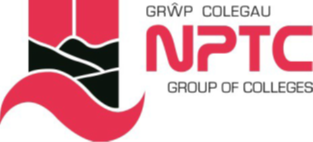 School of Hairdressing and Applied TherapiesVTCT Level 2 Award in Preventing Contact DermatitisUnit: UV20556Contact Dermatitis Prevention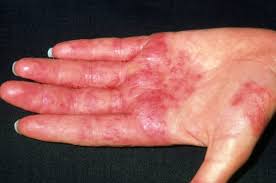 Student Name:         Tutor Signature & CommentsSchool of Hairdressing and Applied TherapiesDefine contact dermatitis.Identify the early and developing signs and symptoms of contactdermatitis.Early signs:Developing signs:State the causes of irritant and allergic contact dermatitis.Irritant contact dermatitis:Allergic contact dermatitis:Describe what is meant by wet work and list the tasks associatedwith wet working.List the tasks associated with wet work:State how the skin is exposed to substances.Outline the relevant health and safety legislation.State employee and employer health and safety responsibilities.Employee:Employer:Describe the steps to prevent contact dermatitis.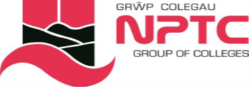 School of Hairdressing and Applied TherapiesPlease use the grid below to correct any spelling mistakes identified within this workbookPlease use the grid below to correct any grammar issues identified within this workbookQuestion√ or XCompetent/Not yetcompetentQ1Q2Q3Q4Q5Q6Q7Q8Spelling mistakeSpelling correctionGrammar mistakeGrammar correction